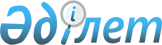 О внесении изменений и дополнений в решение районного маслихата от 21 декабря 2011 года № 200 "О районном бюджете на 2012-2014 годы"
					
			Утративший силу
			
			
		
					Решение маслихата Иргизского района Актюбинской области от 4 мая 2012 года № 18. Зарегистрировано Департаментом юстиции Актюбинской области 21 мая 2012 года № 3-5-157. Утратило силу в связи с истечением срока применения - (письмо маслихата Иргизского района Актюбинской области от 3 января 2013 года № 1)       Сноска. Утратило силу в связи с истечением срока применения - (письмо маслихата Иргизского района Актюбинской области от 03.01.2013 № 1).

      В соответствии со статьей 6 Закона Республики Казахстан от 23 января 2001 года № 148 «О местном государственном управлении и самоуправлении в Республике Казахстан», статьями 104, 106 Бюджетного кодекса Республики Казахстан от 4 декабря 2008 года № 95-ІV районный маслихат РЕШИЛ:



      1. Внести в решение районного маслихата от 21 декабря 2011 года № 200 «О районном бюджете на 2012-2014 годы» (Зарегистрированного в реестре государственной регистрации нормативных правовых актов за № 3-5-153, опубликовано 24 января 2012 года № 4-5 в газете «Иргиз») следующие изменения и дополнения:



      в пункте 1:



      в подпункте 1):

      цифры «2665 207» заменить цифрами «2 619 131»;

      цифры «2 469 852» заменить цифрами «2 423 776»;



      в подпункте 2):

      цифры «2 682 638,9» заменить цифрами «2 636 562,9»;



      в подпункте 3):

      цифры «15 702» заменить цифрами «20 556»;

      цифры «16 989» заменить цифрами «21 843»;



      в подпункте 5):

      цифры «-33 133,9» заменить цифрами «-37 987,9»;



      в подпункте 6):

      цифры «33 133,9» заменить цифрами «37 987,9»;



      в пункте 6:

      в третьем абзаце цифры «4 413» заменить на цифры «4 786»;

      четвертый абзац исключить;



      в пункте 7:

      цифры «25 004» заменить на цифры « 28 970»;



      в пункте 8:

      во втором абзаце цифры «36 600» заменить на цифры « 14700»;

      третьи абзац исключить;

      дополнить новыми абзацами следующего содержания:

      «на проектирование, развитие, обустройство и (или) приобретение инженерно-коммуникационной инфраструктуры - 10 000 тысяч тенге;

      на развитие и обустройство недостающей инженерно-коммуникационной инфраструктуры в рамках второго направления Программы занятости 2020 – 3 500 тысяч тенге»;



      в пункте 9:

      в третьем абзаце цифры «5 897» заменить на цифры « 23 551»;

      шестой абзац изложить в новой редакции:

      «на подготовку к зимнему отопительному сезону 32105 тыс тенге»;

      и дополнить новыми абзацами следующего содержания:

      «на приобретение инженерной инфраструктуры - 80000 тысяч тенге;

      на выплату единовременной материальной помощи инвалидам и участникам Великой отечественной войны 21 тысяч тенге»;

      на капитальный ремонт объектов культуры -1 010 тысяч тенге»;



      2. Приложения 1 и 5 к указанному решению изложить в новой редакции согласно приложениям 1 и 2 к настоящему решению.



      3. Настоящее решение вводится в действие с 1 января 2012 года.      Председатель сессии                      Секретарь

      районного маслихата                 районного маслихата          В. МАШИНА                          К. КОСАЯКОВ

Приложение 1

к решению районного маслихата

№ 18 от 2 мая 2012 годаПриложение

1 к решению районного маслихата

№ 200 от 21 декабря 2011 года Районный бюджет на 2012 год

Приложение 2

к решению районного маслихата

№ 18 от 4 мая 2012 годаПриложение 5

к решению районного маслихата

№ 200 от 21 декабря 2011 года Бюджетные программы аппаратов акимов сельских округов района

в городе, города районного значения, поселка, аула

(села), аульного (сельского) округа на 2012 год      продолжение таблицы
					© 2012. РГП на ПХВ «Институт законодательства и правовой информации Республики Казахстан» Министерства юстиции Республики Казахстан
				КатегорииКатегорииКатегорииКатегорииСумма

(тыс.тенге)КлассКлассКлассСумма

(тыс.тенге)ПодклассПодклассСумма

(тыс.тенге)НаименованиеСумма

(тыс.тенге)1
2
3
4
5
І. Доходы2 619 131,0
1
Налоговые поступления181 691,0
01Подоходный налог82100,02Индивидуальный подоходный налог82100,003Социальный налог81000,0 1Социальный налог81000,0 04Налоги на собственность16236,01Налог на имущество6210,03Земельный налог1076,04Налог на транспортные средства8200,05Единый земельный налог750,005Внутренние налоги на товары, работы и услуги 1727,02Акцизы204,03Поступления за использование природных и других ресурсов500,04Сборы за ведение предпринимательской и профессиональной деятельности967,05Налог на игорный бизнес56,008Обязательные платежи, взимаемые за совершение юридически значимых действий и (или) выдачу документов уполномоченными на то государственными органами или должностными лицами628,01Государственная пошлина628,02
Неналоговые поступления12 464,0
01Доходы от государственной собственности4 500,05Доходы от аренды имущества, находящегося в государственной собственности4 500,002Поступления от реализации товаров (работ, услуг) государственными учреждениями, финансируемыми из государственного бюджета4 200,0061Поступления от реализации товаров (работ, услуг) государственными учреждениями, финансируемыми из государственного бюджетаПрочие неналоговые поступления4 200,03 764,01Прочие неналоговые поступления3 764,03
Поступления от продажи основного капитала1 200,003Продажа земли и нематериальных активов1 200,01Продажа земли1 200,04
Поступление официальных трансфертов2 423 776,002Трансферты из вышестоящих органов государственного управления2 423 776,02Трансферты из областного бюджета2 423 776,0Функциональная группаФункциональная группаФункциональная группаФункциональная группаФункциональная группаСумма

(тыс теңге)Функциональная подгруппаФункциональная подгруппаФункциональная подгруппаФункциональная подгруппаСумма

(тыс теңге)Администратор бюджетных программАдминистратор бюджетных программАдминистратор бюджетных программСумма

(тыс теңге)ПрограммаПрограммаСумма

(тыс теңге)НаименованиеСумма

(тыс теңге)1
2
3
4
5
6
ІІ.Расходы2 636 562,9
1
Государственные услуги общего характера182 968,0
01Представительные, исполнительные и другие органы, выполняющие общие функции государственного управления157 014,0112Аппарат маслихата района (города областного значения)16 003,0001Услуги по обеспечению деятельности маслихата района (города областного значения)16 003,0122Аппарат акима района (города областного значения)59 549,0001Услуги по обеспечению деятельности акима района (города областного значения)59 549,0123Аппарат акима района в городе, города районного значения, поселка, аула (села), аульного (сельского) округа81 462,0001Услуги по обеспечению деятельности акима района в городе, города районного значения, поселка, аула (села), аульного (сельского) округа81 462,002Финансовая деятельность13 899,0452Отдел финансов района (города областного значения)13 899,0001Услуги по реализации государственной политики в области исполнения бюджета района (города областного значения) и управления коммунальной собственностью района (города областного значения)12 310,0003
Проведение оценки имущества в целях налогообложения343,0004Организация работы по выдаче разовых талонов и обеспечение полного сбора сумм от реализации разовых талонов1 246,005
Планирование и статистическая деятельность12 055,0476Отдел экономики, бюджетного планирования и предпринимательства района (города областного значения)12 055,0001Услуги по реализации государственной политики в области формирования, развития экономической политики, системы государственного планирования, управления района и предпринимательства (города областного значения)12 055,02
Оборона5 033,001
Военные нужды1 547,0122Аппарат акима района (города областного значения)1 547,0005Мероприятия в рамках исполнения всеобщей воинской обязанности1 547,002
Организация работы по чрезвычайным ситуациям3 486,0122Аппарат акима района (города областного значения)3486,0006Предупреждение и ликвидация чрезвычайных ситуаций масштаба района (города областного значения)1 266,0007Мероприятия по профилактике и тушению степных пожаров районного (городского) масштаба, а также пожаров в населенных пунктах, в которых не созданы органы государственной противопожарной службы2 220,04
Образование1840 247,001
Дошкольное воспитание и обучение278 880,0123Аппарат акима района в городе, города районного значения, поселка, аула (села), аульного (сельского) округа25 947,0004Поддержка организаций дошкольного воспитания и обучения25 852,0025Увеличение размера доплаты за квалификационную категорию учителям школ и воспитателям дошкольных организаций образования за счет трансфертов из республиканского бюджета95,0471Отдел образования, физической культуры и спорта района (города областного значения)252 933,0003Обеспечение дошкольного воспитания и обучения252 381,0025Увеличение размера доплаты за квалификационную категорию воспитателям дошкольных организаций образования за счет трансфертов из республиканского бюджета552,002
Начальное, основное среднее и общее среднее образование1 299 939,0471Отдел образования, физической культуры и спорта района (города областного значения)1 299 939,0004Общеобразовательное обучение1 235 375,0005Дополнительное образование для детей и юношества48 791,0063Повышение оплаты труда учителям, прошедшим повышение квалификации по учебным программам АОО «Назарбаев Интеллектуальные школы» за счет трансфертов из республиканского бюджета1 214,0064Увеличение размера доплаты за квалификационную категорию учителям школ за счет трансфертов из республиканского бюджета14 559,009
Прочие услуги в области образования261 428,0466Отдел архитектуры, градостроительства и строительства района (города областного значения250 258,0037Строительство и реконструкция объектов образования250 258,0471Отдел образования, физической культуры и спорта района (города областного значения)11 170,0009Приобретение и доставка учебников, учебно-методических комплексов для государственных учреждений образования района (города областного значения)4 077,0010Проведение школьных олимпиад, внешкольных мероприятий и конкурсов районного (городского) масштаба152,0020Ежемесячные выплаты денежных средств опекунам (попечителям) на содержание ребенка-сироты (детей-сирот), и ребенка (детей), оставшегося без попечения родителей за счет трансфертов из республиканского бюджета4 283,0023Обеспечение оборудованием, программным обеспечением детей-инвалидов, обучающихся на дому за счет трансфертов из республиканского бюджета2 658,06
Социальная помощь и социальное обеспечение147 798,002
Социальная помощь131 797,0123Аппарат акима района в городе, города районного значения, поселка, аула (села), аульного (сельского) округа1 310,0003Оказание социальной помощи нуждающимся гражданам на дому1 310,0451Отдел занятости и социальных программ района (города областного значения)130 487,0002Программа занятости58 106,0004Оказание социальной помощи на приобретение топлива специалистам здравоохранения, образования, социального обеспечения, культуры и спорта в сельской местности в соответствии с законодательством Республики Казахстан9 279,0005Государственная адресная социальная помощь2 700,0006Оказание жилищной помощи50,0007Социальная помощь отдельным категориям нуждающихся граждан по решениям местных представительных органов20 142,0016Государственные пособия на детей до 18 лет27 216,0017Обеспечение нуждающихся инвалидов обязательными гигиеническими средствами и предоставление услуг специалистами жестового языка, индивидуальными помощниками в соответствии с индивидуальной программой реабилитации инвалида3 898,0023Обеспечение деятельности центров занятости населения9 096,009
Прочие услуги в области социальной помощи и социального обеспечения16 001,0451Отдел занятости и социальных программ района (города областного значения)16 001,0001Услуги по реализации государственной политики на местном уровне в области обеспечения занятости и реализации социальных программ для населения15 530,0011Оплата услуг по зачислению, выплате и доставке пособий и других социальных выплат471,07
Жилищно-коммунальное хозяйство177 018,001
Жилищное хозяйство56 798,0466Отдел архитектуры, градостроительства и строительства района (города областного значения)56 798,0003Проектирование, строительство и (или) приобретение жилья государственного коммунального жилищного фонда38 251,0004Проектирование, развитие, обустройство и (или) приобретение инженерно-коммуникационной инфраструктуры15 047,0074Развитие и обустройство недостающей инженерно-коммуникационной инфраструктуры в рамках второго направления Программы занятости 20203 500,002
Коммунальное хозяйство112 500,0458Отдел жилищно-коммунального хозяйства, пассажирского транспорта и автомобильных дорог района (города областного значения)112 500,0012Функционирование системы водоснабжения и водоотведения4 000,0029Развитие системы водоснабжения28 500,0033Проектирование, развитие, обустройство и (или) приобретение инженерно-коммуникационной инфраструктуры80 000,003
Благоустройство населенных пунктов7 720,0123Аппарат акима района в городе, города районного значения, поселка, аула (села), аульного (сельского) округа7 720,0008Освещение улиц населенных пунктов3 900,0009Обеспечение санитарии населенных пунктов1 289,0011Благоустройство и озеленение населенных пунктов2 531,08
Культура, спорт, туризм и информационное пространство148 413,001
Деятельность в области культуры86 617,0455Отдел культуры и развития языков района (города областного значения)86 617,0003Поддержка культурно-досуговой работы86 617,002
Спорт2 127,0471Отдел образования, физической культуры и спорта района (города областного значения)2 127,0014Проведение спортивных соревнований на районном (города областного значения) уровне954,0015Подготовка и участие членов сборных команд района (города областного значения) по различным видам спорта на областных спортивных соревнованиях1173,003
Информационное пространство44 102,0455Отдел культуры и развития языков района (города областного значения)39 635,0006Функционирование районных (городских) библиотек39 167,0007Развитие государственного языка и других языков народа Казахстана468,0456Отдел внутренней политики района (города областного значения)4 467,0002Услуги по проведению государственной информационной политики через газеты и журналы3 467,0005Услуги по проведению государственной информационной политики через телерадиовещании1 000,009
Прочие услуги по организации культуры, спорта, туризма и информационного пространства15 567,0455Отдел культуры и развития языков района (города областного значения)7 535,0001Услуги по реализации государственной политики на местном уровне в области развития языков и культуры7 535,0456Отдел внутренней политики района (города областного значения)8 032,0001Услуги по реализации государственной политики на местном уровне в области информации, укрепления государственности и формирования социального оптимизма граждан7 751,0003Реализация мероприятий в сфере молодежной политики281,010
Сельское, водное, лесное, рыбное хозяйство, особо охраняемые природные территории, охрана окружающей среды и животного мира, земельные отношения50 480,001
Сельское хозяйство16 213,0474Отдел сельского хозяйства и ветеринарии района (города областного значения)11 427,0001Услуги по реализации государственной политики на местном уровне в сфере сельского хозяйства и ветеринарии 10 810,0005Обеспечение функционирования скотомогильников (биотермических ям)617,0476Отдел экономики, бюджетного планирования и предпринимательства района (города областного значения)4 786,0099Реализация мер по оказанию социальной поддержки специалистов4 786,006
Земельные отношения7 324,0463Отдел земельных отношений района (города областного значения)7 324,0001Услуги по реализации государственной политики в области регулирования земельных отношений на территории района (города областного значения)7 324,009
Прочие услуги в области сельского, водного, лесного, рыбного хозяйства, охраны окружающей среды и земельных отношений26 943,0474Отдел сельского хозяйства и ветеринарии района (города областного значения)26 943,0013Проведение противоэпизоотических мероприятий26 943,011
Промышленность, архитектурная, градостроительная и строительная деятельность8 912,002
Архитектурная, градостроительная и строительная деятельность8 912,0466Отдел архитектуры, градостроительства и строительства района (города областного значения)8 912,0001Услуги по реализации государственной политики в области строительства, улучшения архитектурного облика городов, районов и населенных пунктов области и обеспечению рационального и эффективного градостроительного освоения территории района (города областного значения)8 912,012
Транспорт и коммуникации14 215,001
Автомобильный транспорт14 215,0123Аппарат акима района в городе, города районного значения, поселка, аула (села), аульного (сельского) округа500,0013Обеспечение функционирования автомобильных дорог в городах районного значения, поселках, аулах (селах), аульных (сельских) округах500,0458Отдел жилищно-коммунального хозяйства, пассажирского транспорта и автомобильных дорог района (города областного значения)13715,0023Обеспечение функционирования автомобильных дорог13715,013
Прочие53 070,003
Поддержка предпринимательской деятельности и защита конкуренции429,0476Отдел экономики, бюджетного планирования и предпринимательства района (города областного значения)429,0005Поддержка предпринимательской деятельности429,009
Прочие52 641,0123Аппарат акима района в городе, города районного значения, поселка, аула (села), аульного (сельского) округа2 520,0040Реализация мероприятий для решения вопросов обустройства аульных (сельских) округов в реализацию мер по содействию экономическому развитию регионов в рамках Программы «Развитие регионов» за счет целевых трансфертов из республиканского бюджета2 520,0452Отдел финансов района (города областного значения)2 000,0012Резерв местного исполнительного органа района (города областного значения)2000,0458Отдел жилищно-коммунального хозяйства, пассажирского транспорта и автомобильных дорог района (города областного значения)6 060,0001Услуги по реализации государственной политики на местном уровне в области жилищно-коммунального хозяйства, пассажирского транспорта и автомобильных дорог6 060,0471Отдел образования, физической культуры и спорта района (города областного значения)42 061,0001Услуги по обеспечению деятельности отдела образования, физической культуры и спорта42 061,015
Трансферты8 408,901
Трансферты8 408,9452Отдел финансов района (города областного значения)8 408,9006Возврат неиспользованных (недоиспользованных) целевых трансфертов8 408,9IІІ. Чистое бюджетное кредитование20 556,0Бюджетные кредиты21 843,010
Сельское, водное, лесное, рыбное хозяйство, особо охраняемые природные территории, охрана окружающей среды и животного мира, земельные отношения21 843,001
Сельское хозяйство21 843,0476Отдел экономики, бюджетного планирования и предпринимательства района (города областного значения)21 843,0004Бюджетные кредиты для реализации мер социальной поддержки специалистов 21 843,0КатегорияКатегорияКатегорияКатегорияКатегорияСумма

(тыс тенге)КлассКлассКлассКлассСумма

(тыс тенге)ПодклассПодклассПодклассСумма

(тыс тенге)НаименованиеНаименованиеСумма

(тыс тенге)123455
Погашение бюджетных кредитов1 287,0
01Погашение бюджетных кредитов1 287,01Погашение бюджетных кредитов, выданных из государственного бюджета1287,0Функциональная групппаФункциональная групппаФункциональная групппаФункциональная групппаФункциональная групппаСумма

(тыс теңге)Под функцияПод функцияПод функцияПод функцияСумма

(тыс теңге)АдминистраторАдминистраторАдминистраторСумма

(тыс теңге)ПрограммаПрограммаСумма

(тыс теңге)НаименованиеСумма

(тыс теңге)1
2
3
4
5
6
ІV. Сальдо по операциям с финансовыми активами0
Приобретение финансовых активов0
V. Дефицит бюджета-37 987,9
VI. Финансирование дефицита бюджета37 987,9
КатегорияКатегорияКатегорияКатегорияКатегорияСумма

(тыс тенге)КлассКлассКлассКлассСумма

(тыс тенге)ПодклассПодклассПодклассСумма

(тыс тенге)Сумма

(тыс тенге)НаименованиеСумма

(тыс тенге)123457
Поступление займов21 843,0
01Внутренние государственные займы21 843,0 2Договора займа21 843,0Функциональная групппаФункциональная групппаФункциональная групппаФункциональная групппаФункциональная групппаСумма

(тыс теңге)Под функцияПод функцияПод функцияПод функцияСумма

(тыс теңге)АдминистраторАдминистраторАдминистраторСумма

(тыс теңге)ПрограммаПрограммаСумма

(тыс теңге)НаименованиеСумма

(тыс теңге)1
2
3
4
5
6
16
Погашение займов1 287,01Погашение займов1287,0452Отдел финансов района (города областного значения)1 287,0008Погашение долга местного исполнительного органа перед вышестоящим бюджетом1 287,0КатегорияКатегорияКатегорияКатегорияКатегорияСумма

(тыс тенге)КлассКлассКлассКлассСумма

(тыс тенге)ПодклассПодклассПодклассСумма

(тыс тенге)Сумма

(тыс тенге)НаименованиеСумма

(тыс тенге)123458
Используемые остатки бюджетных средств17 431,9
01Остатки бюджетных средств17 431,91Свободные остатки бюджетных средств17 431,9Наименование

сельских округов001

«Услуги

по

обеспече

нию

деятельно

сти акима

района в

городе,

города

районного

значения,

поселка,

аула

(села),

аульного

(сельско

го)

округа»004

«Поддерж

ка

организа

ции

дошкольно

го воспи

тания и

обучения»025 «Увеличение

развмера

доплаты за

квалификацион

ную категорию

учителям школ и

воспитателям

дошкольных

организаций

образования за

счет

трансфертов из

республиканско

го бюджета»003

«Оказа

ние

социаль

ной

помощи

нуждаю

щимся

гражда

нам на

дому»008

«Освеще

ние улиц

населен

ных

пунктов»Иргизский15 224,025 852,095,0904,02 966,0Аманкольский12 073,0162,0Кзылжарский12 435,0162,0Кумтогайски11 674,0213,0163,0Нуринский11 349,0193,0162,0Таупский11 535,0161,0Жайсанбайский7 172,0124,0Итого81 462,025 852,095,01 310,03 900,0Наименование

сельских округов009

«Обеспече

ние

санитарии

насленных

пунктов»011

«Благоу

стройство

и озелене

ние

населен

ных

пунктов»013

«Обеспече

ние

функциони

рования

автомобиль

ных дорог

в городах

районного

значения,

поселках,

аулах

(селах),

аульных

(сельских)

округах 040

«Реализа

ция

мероприя

тий для

решения

вопросов

обустройст

ва аульных

(сельских)

округов в

реализацию

мер по

содействию

экономиче

скому

развитию

регионов в

рамках

Программы

«Развитие

регионов»

за счет

целевых

трансфер

тов из

республика

нского

бюджета»Всего

(тыс.тенге)Иргизский606,01 481,0100,01 762,048 990,0Аманкольский124,0175,012 534,0Кзылжарский136,0175,0150,0504,013 562,0 Кумтогайски124,0175,090,0254,012 693,0Нуринский142,0175,012 021,0Таупский69,0175,011 940,0Жайсанбайский88,0175,0160,07 719,0Итого1 289,02 531,0500,02 520,0119 459,0